Комунальний заклад Тернопільської міської ради “Станція юних техніків”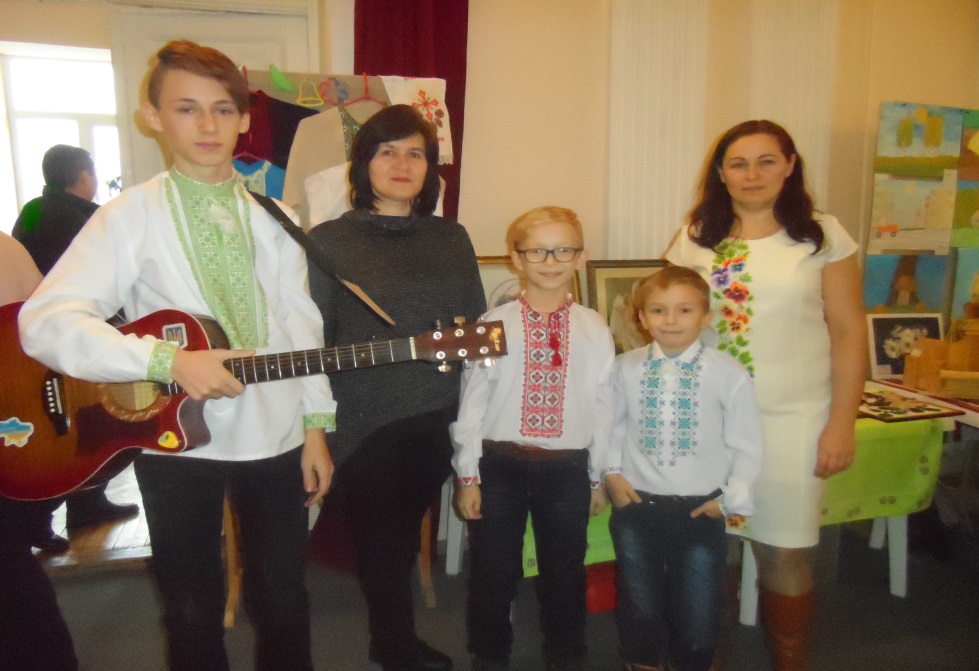 Робота з батьками керівника гуртка декоративно-ужиткового та образотворчого мистецтваКачанової Ірини СеменівниЗ досвіду роботи керівника гуртка щодо питання розвитку конструктивної взаємодії з батьками в умовах роботи гурткаСпільна діяльність педагогів позашкільних навчальних закладів і батьків переслідує мету – дати дітям не тільки відповідні знання, виробити навички їх практичного застосування, а передусім – сприяти формуванню творчої особистості дитини, якомога ширше розкрити можливості більш раннього й плідного гармонійного її розвитку. Важливим завданням педагогічних колективів є створення у батьків правильного уявлення про позашкільний заклад, показ широкого поля творчої діяльності того чи іншого гуртка, професійних якостей позашкільних педагогів, їх рівень вмінь розвивати творчі здібності дітей. Доцільно підготувати для цього спеціальні проспекти по кожному гуртку позашкільного закладу, в яких цікаво, в розгорнутому вигляді розповісти про перспективи діяльності гуртків та напрямки їх діяльності, а також  дати поради як готуватися батькам до розвитку інтересів своїх дітей, яку придбати для цього літературу. Більшість батьків не мають уявлення про те, як допомогти своїм дітям визначити, вибрати ту діяльність, яка найбільш повно відповідає їхнім природним здібностям і задаткам.З цією метою наш позашкільний  заклад на початку навчального року проводять День відкритих дверей. За допомогою інформації в пресі, вуличному радіо, інформаційно-агітаційних оголошень на цей захід приходить багато батьків, які зацікавленні у розвитку талантів своїх дітей. Під час перегляду рекламного фільму, батьки знайомляться із навчальною діяльністю закладу, усіх гуртків, із роботою педагогів. Вибравши гурток, який підходить творчим  можливостям і задаткам їх дітей, батьки майбутніх вихованців безпосередньо знайомляться і спілкуються із керівником. Під час такої зустрічі, я презентую роботу свого гуртка якнайширше: навчальна діяльність, яка включає методи і прийоми, застосовані на заняттях, нетрадиційні форми заняття, які допомагають розкривати і розвивати творчу особистість; виховна робота, яка націлена на формування багатого духовного світу дитини, створення сприятливого і комфортного простору для роботи і спілкування кожного гуртківця, незалежно від індивідуальних чи вікових можливостей; виставкова і конкурсна робота, яка дає можливість дітям пропагувати свою творчість на рівні міста, області чи країни; професійна націленість роботи нашого гуртка дає можливість батькам ознайомитися із мистецькими навчальними закладами країни і з випускниками гуртка, які там навчаються. Про практичний продукт діяльності гуртківців розказує батькам виставка кращих робіт старших вихованців, на якій виставлені і образотворчі твори і роботи декоративно-ужиткового мистецтва. Таким чином, батьки і діти мають можливість отримати цілісну картину роботи гуртка, перспективи творчого розвитку своїх вмінь і талантів, цікавого і емоційного проведення часу. Вивчення сімей вихованців допомагає мені, як педагогу скласти уявлення про стосунки між членами родини, її виховні можливості, засоби впливу на дитину, що найчастіше застосовуються батьками. З метою діагностики готовності батьків до виховання і розвитку творчої дитини, розробки спільної з педагогом роботи для подальшої тісної співпраці на початку навчального року проводиться анкетування дорослих членів сімей. І часто результати показують, що частина батьків вважають, що вони потребують додаткових педагогічних знань.  Не всі ознайомленні із фізичними і психологічними особливостями обдарованості, не кожен може розпізнати захоплення від таланту, багатьом не вистачає часу і терпіння розвивати творчі здібності своїх дітей вдома. Багатьом батькам потрібна консультація і порада керівника гуртка.  Бесіди на проблемні теми виховання проводяться і колективно , і індивідуально. Для ефективного розвитку і виховання творчої особистості дуже важливо, щоб процес навчання став цілісним і системним. І сім’я відіграє велику і ціннісну роль. Батькам пропонуються спеціальні бесіди на теми:розвиток дослідницької і пізнавальної роботи дітей у сфері образотворчого і ужиткового мистецтва, зустрічі з цікавими людьми, випускниками позашкільних навчальних закладів;ознайомлення батьків з новими досягненнями в галузі  мистецтва, яким займаються їх діти;знайомство із спеціальною педагогічною літературою;зв’язок гуртка з кафедрами вищих навчальних закладів,  з установами міста, де діти презентують свою майстерність і творчість;поїздки дітей в інші міста і райони на конкурси, виставки і фестивалі;творчі звіти дітей перед батьками наприкінці року;персональні виставки робіт гуртківців та їхніх батьків.участь у спільних майстер-класах.Така педагогічна робота дає уявлення батькам про нинішню і майбутню діяльність інших дітей у гуртку позашкільного закладу, про корисність і можливості співробітництва з педагогами, про величезні виховні резерви гурткової позашкільної роботи, спрямованої на задоволення і розвиток інтересів і схильності їхніх дітей.Дуже добре, якщо в дитини в гуртку одразу знайдуться друзі, яких підтримають батьки, з повагою поставляться до них. Діти особливо цінують таку увагу батьків до своїх друзів і до їхньої справи, відчуваючи єдність з дорослими. У таких ситуаціях діти вчаться піклуватися про своїх товаришів, відчувають доброту відносин не на словах, а на ділі. Це особливо важливо підліткам, коли спостерігається своєрідний «пік» якісних змін особистості, коли дитина природно прагне до самоутвердження, замислюється над своїм «завтра». У цей відповідальний для неї період усе залежить від того, чи зможуть батьки разом з рештою виховних інституцій якомога ближче підійти до дитини, щоб повести в потрібному руслі розвиток її внутрішніх сил. За  допомогою співпраці з керівником, батьки навчаються краще розуміти потреби своїх дітей, рахуватися з їхніми бажаннями, довіряти їх життєвому вибору, більш правильно і точно оцінюються творчий потенціал і внутрішні сили дитини. А діти, розуміючи і цінуючи підтримку дорослих, ще з більшим ентузіазмом працюють, прагнуть до вдосконалення своїх вмінь, до саморозвитку. Зростає їх самооцінка, впевненість у свої сили, віра у свою унікальність і неповторність.Батьки моїх вихованців є потужною підтримкою не тільки для свої дітей, але і для мене. Вони з радістю відвідують виховні і масові заходи, які проходять у навчальній установі. Сприяють активній участі своїх дітей у суспільному  житті нашого закладу. Супроводжують нас під час екскурсій, самі активно цікавляться світом мистецтва. Допомагають організовувати  зустрічі з відомими митцями нашого краю. Під час мистецьких пленерів працюють поруч з дітьми, що надає вихованцям сили і впевненості у роботі. У гуртку організовуються спільні майстер-класи для , де педагогами виступають самі діти, а батьки мають практичну змогу ознайомитися із творчою роботою дітей. Не один раз проводились спільні виставки робіт цілих сімей, що дуже зближує родину, додає розуміння один одного. Батьки гуртківців приймали участь у фестивалі родинної творчості « Родинне джерело», де оцінювався творчий потенціал усієї сім’ї. У вільний від навчання час ми разом із дітьми та їх батьками ходимо у кіно, відпочиваємо на природі, де у невимушеній обстановці спілкуємося на різні життєві теми, що сприяє ще більшому взаєморозумінню і спільній меті: всебічному емоційному і творчому розвитку   дитини, підтримки і супроводу її у гідне доросле життя.  У педагогіці позашкільних закладів існує кілька прийомів, які дозволяють досягти цієї мети, найважливішими серед яких можна виділити:налагодження особистого емоційного контакту з дитиною;повага емоційності особистості дитини,звернення до її гідності;залучення дітей в усі види діяльності для виявлення їхніх здібностей і якостей характеру;створення умов для максимального вдосконалення виявлених здібностей до певного виду діяльності;поступове ускладнення і підвищення вимог до особистостей;стимулювання самовиховання і допомога в його організації.Отже, цілковита єдність виховних впливів сім’ї і позашкільного закладу на дітей забезпечується узгодженими виховними діями, привчанням дітей постійно розповідати вдома про справи в гуртку, звичкою батьків радитися з керівниками гуртків у разі якихось утруднень, їх здатність відгукуватися на кожну подію в гуртку – чи то перемогу в змаганнях, чи то блискуче розв’язання якогось творчого завдання.Поради батькам, які виховують обдаровану дитинуНайперше — потрібно любити свою дитину. Приймати дитину такою, якою вона є, беручи участь у її розвитку, підтримуючи, а не нав’язуючи свої інтереси, давати дитині можливість вибору. Для розвитку творчого потенціалу, як показали дослідження, необхідна не лише адекватна оцінка сил дитини, але трішки завищена, щоб у неї був запас сил та впевненість при невдачах, до яких треба готувати змалку.Батьки повинні бути прикладом, адже дитина свідомо переймає вашу манеру говорити, ходити, працювати, відповідальності за доручену справу. Кожен батько повинен пам’ятати правило: «Не зашкодь!» Адже обдарована дитина більш чутлива, ранима, тому потрібно давати вільний час для того, щоб побути дитині на самоті, поміркувати, пофантазувати. За допомогою тренінгів дати їй можливість глибоко зрозуміти себе та інших. Дорослі часто батьки повинні радитися із психологом щодо виховання обдарованої дитини.Батьки повинні завжди пам’ятати, що для обдарованої дитини творчість є життєвою необхідністю. Тому дитину потрібно готувати до спостережливості, наполегливості, формувати вміння доводити почату справу до кінця, працелюбність, вимогливість до себе, задоволення від процесу творчості, терпляче ставлення до критики, впевненості при невизначеності, гордості і почуття власної гідності, чулість до аналізу моральних проблем.Батьки також повинні усвідомлювати, що надзвичайно велика роль у процесі формування особистості обдарованої дитини належить волі. Вольові риси є стержневими рисами характеру, адже за наявності мети, яку особистість досягає в житті, долаючи перешкоди, вона формує своє життя, дотримуючись певного напрямку . Цілеспрямовані люди знаходять своє щастя в житті, вони вміють поставити перед собою чітку, реальну мету. Прагнення досягти своєї цілі робить людину рішучою та наполегливою. І.Павлов стверджував, що у вольової людини труднощі лише збільшують бажання реалізувати свою мрію. Вони вміють стримати себе, володіють терпінням, витримкою, вміють контролювати свої почуття за наявності перешкод. Ініціативність і творчість поєднані з наполегливістю, рішучістю та витримкою, допомагають обдарованим дітям само реалізуватися у соціумі.Отже, батьки покликані допомогти дитині відкрити її життєве покликання, реалізувати себе як особистість. Вони не мають права втратити обдаровану дитину, бо, втрачаючи талант, обдарування, здібність, вони втрачають майбутнє. Тому батьки повинні бути терплячими, безмежно вірити в дитину, тоді ця дитина виросте хорошою творчою людиною.Рекомендації батькам обдарованих дітейРозвитку обдарованої дитини сприяє вміння дорослих створити соціально-сприятливі умови:1. Створення сприятливих фізіологічних умов:забезпечення стану стабільності і спокою;усунення факторів, які відволікають.2. Створення атмосфери розуміння і чуйності.3. У взаємостосунках дорослим дотримуватися особистісно-орієнтованих напрямків, а саме:відрізняти вчинок від особистісних якостей дитини;не припускати авторитарного нав'язування своєї думки і суджень;уникати засудження, мотивувати діяльність позитивною установкою на дитину.Як треба поводитися батькам з обдарованою дитиною1. Зрозуміти дитину й усвідомити її неординарність.2. Не ігнорувати унікальність її можливостей.3. Не захоплюватися понад міри.4. Не перетворювати все життя дитини в задоволення своїх високих батьківських амбіцій.5. Створити умови для заохочення таланту.6. Не проектувати на обдаровану дитину власні захоплення й інтереси.7. Не культивувати необхідність досягти успіху. Не примушувати весь час робити приємне дорослим, використовуючи свою незвичайність.8. Не заставляти надмірно захоплюватись улюбленою справою, не перевантажувати дитину.9. Створити атмосферу творчості, не гасити інтерес.10. Учити терпінню й заохочувати за всі старання.11. Тактовно, делікатно допомагати.12. Вчити програвати й не сприймати будь-яку невдачу як трагедію.13. Намагатися всіма способами зменшити надмірну вразливість дитини.14. Навчити дитину бути якомога менше вразливою.15. Спокійно ставитися до емоційних перепадів малюка.16. Вчити володіти емоціями.17. Спробувати допомогти викорінити відчуття невпевненості в собі, трохи приземливши той ідеал, якого дитина наслідує.18. Усе робити, що від нас залежить, аби дитина не занижувала свою самооцінку і в той же час не виставляла надмірну обдарованість напоказ.19. Не прославляти її більш ніж інших дітей у сім'ї.20. Допомогти налагодити стосунки з однолітками, учити бути дружнім у колективі.21. Прагнути пояснити, що незручно поправляти інших, демонструючи свою досвідченість і перевагу.22.  Якомога більше уваги приділяти фізичній активності дитини (якщо дитина досягла результатів в інтелектуальній сфері і навпаки), щоб досягти балансу. 23. Стежити за рівнем розвитку моторики й домагатися набуття різних фізичних навичок.24. Зрозуміти, у чому суть проблеми дитини; з чим пов'язані агресія й не сприйняття себе; що турбує малюка весь час.25. Враховувати індивідуальність.26. Завжди підбадьорювати дитину.27. Тактовно звертатися до неї.28. Зуміти створити доброзичливу атмосферу стосовно дитини не лише з близькими, але й в усіх сферах життя дитини (однолітки, вихователі, вчителі та ін.).29. Вважати себе найщасливішими батьками.30. Не "підрізати дитині крила", а відправлятися з нею у "політ".Як не слід поводитися батькам з обдарованою дитиною1.  Нехтувати здібностями або надмірно підносити їх.2.  Виховувати як звичайну дитину або створити "тепличні" умови життя.3.  Вважати в дечому ненормальною або завищувати обдарованість дитини.4.  Весь час "приземляти" її або вважати недосяжною для всіх.5.  Карати за допитливість або настільки заохочувати, що це може призвести до зриву.6.  Будь - якими способами сповільнювати розвиток або настільки прискорювати його, що це стане непосильним.7.  Протиставляти навмисно іншим дітям у сім'ї або ж у колективі, створювати умови для суперництва або ревнощів.8.  Не навчати комунікабельності зі своїми однолітками й культивувати в дитині відчуття переваги над ровесниками.9.  Не допомагати вирішувати проблему з оточуючими (вчителі, однолітки).10. Підсилювати вразливість і відчуття провини.Поради Девіда Льюїса батькам щодо розвитку обдарованої дитини1. Відповідайте на запитання дитини якомога терпляче і чесно. Серйозні запитання дитини сприймайте серйозно. 2.  Створіть у квартирі місце-вітрину, де дитина може виставляти свої роботи, не сваріть дитину за безлад у кімнаті під час її творчої роботи. 3.  Відведіть дитині кімнату чи куточок винятково для творчих занять. 4.  Показуйте дитині, що ви любите її такою, якою вона є, а не за її досягнення. 5.  Надавайте дитині можливість проявляти турботу. 6.  Допомагайте дитині будувати її плани та приймати рішення. 7.  Показуйте дитині цікаві місця. 8.  Допомагайте нормально спілкуватися з дітьми, запрошуйте дітей до своєї оселі. 9.  Ніколи не кажіть дитині, що вона гірша за інших дітей. 10. Ніколи не карайте дитину приниженням. 11. Купуйте дитині книжки за її інтересами. 12. Привчайте дитину самостійно мислити. 13. Регулярно читайте дитині чи разом з нею. 14. Пробуджуйте уяву та фантазію дитини. 15. Уважно ставтеся до потреб дитини. 16. Щодня знаходьте час, щоб побути з дитиною наодинці. 17. Дозволяйте дитині брати участь у плануванні сімейного бюджету. 18. Ніколи не сваріть дитину за невміння та помилки. 19. Хваліть дитину за навчальну ініціативу. 20. Учіть дитину вільно спілкуватися з дорослими. 21. У заняттях дитини знаходьте гідне похвали. 22. Спонукайте дитину вчитися вирішувати проблеми самостійно. 23. Допомагайте дитині бути особистістю. 24. Розвивайте в дитині позитивне сприйняття її здібностей. 25. Ніколи не відмахуйтесь від невдач дитини. 26. Заохочуйте в дитині максимальну незалежність від дорослих. 27. Довіряйте дитині, майте віру в її здоровий глузд.Рекомендації батькам по корекції тривожності дітейУ роботі з дітьми з тривожністю необхідно1. Постійно  підбадьорювати ,заохочувати,  демонструвати впевненість у їхньому успіху, у їхніх можливостях;2. Виховувати правильне ставлення до результатів своєї діяльності, уміння правильно  оцінити їх ,опосередковано ставитися до власних успіхів ,невдач ,не боятися помилок ,використовувати їх для розвитку діяльності ;3. Формувати правильне ставлення до результатів діяльності інших дітей;4. Розвивати орієнтацію на спосіб діяльності ;5. Розширювати і збагачувати навички спілкування з дорослими й однолітками, розвивати адекватне ставлення до оцінок і думок інших людей;6. Щоб перебороти скутість, потрібно допомагати дитині розслаблюватися, знімати напругу за допомогою рухливих ігор, музики, спортивних вправ; допоможе інсценізація етюдів на прояв сміливості, рішучості, що потребує від дитини психоемоційного ототожнення себе з персонажем; ігри, що виражають тривожність, занепокоєння учасників, дають змогу емоційно відкинути пригніченість і страх, оцінити їх як характеристики ігрових персонажів, а не даної дитини, і  таким чином  позбутися власних страхів.7. Не сваріть дитину за те,що вона посміла гніватися на вас. Навпаки, поставтеся до неї, до її обурення з розумінням і повагою, допоможіть їй усвідомити і сформулювати свої претензії до вас.8. Тільки тоді,коли емоції згаснуть, розкажіть дитині про те,як ви переживали,коли вона виявляла свій гнів. Знайдіть разом із нею прийнятну  форму висловлювання претензій.9. Поспостерігайте за собою. Дуже часто ми самі виховуємо своє роздратування, терпимо його доти, доки воно не вибухне, як вулкан, яким уже не можна керувати. Набагато легше й корисніше вчасно помітити своє незадоволення і проявити його так,щоб не принизити дитину, не звинуватити, а просто виявити своє незадоволення.Особливості стилю поведінки із сором’язливими дітьми1. Розширюйте коло знайомих своєї дитини, частіше запрошуйте до себе друзів, беріть дитину в гості до знайомих людей.2. Не варто постійно турбуватися про дитину, прагнути оберігати її від небезпек, в основному придуманих вами, не намагайтеся самі зробити все за дитину, запобігти новим ускладненням, дайте їй певну міру волі і відкритих дій.3. Постійно зміцнюйте в дитині впевненість у собі, у власних силах.4. Залучайте дитину до виконання різних доручень, зв’язаних із спілкуванням, створюйте ситуації, в яких сором’язливій дитині довелося б вступити в контакт з «чужим» дорослим. Наприклад: «Треба довідатися, про що ця цікава книжка з чудовими картинками. Давайте запитаємо в бібліотекаря і попросимо дати її нам подивитися». Звичайно в такій ситуації «вимушеного» спілкування дитина спочатку соромиться на стільки, що вітається тільки пошепки, відводячи очі, і не відриваючись від руки матері. Зате , ідучи, прощається голосно й чітко, іноді навіть посміхається.Поради батькам замкнутих дітей1. Розширюйте коло спілкування вашої дитини, знайомте її з новими людьми.2. Підкреслюйте переваги і користь спілкування, розповідайте дитині, що нового й цікавого ви довідалися, а також, яке задоволення ви одержали, спілкуючись з тією чи іншою людиною.3. Прагніть самі стати для дитини прикладом людини, що ефективно спілкується.Принципи спілкування з агресивними дітьми1.  Пам'ятайте, що заборона й підвищення голосу – погані способи подолання агресивності. Тільки зрозумівши причини агресивності і знявши їх, ви можете сподіватися, що агресивність дитини буде знижена.2.  Дайте можливість вихлюпнути свою агресію, спрямувати її на інші об’єкти. Дозвольте їй побити подушку або розірвати «портрет» її ворога і ви побачите, що в реальному житті агресивність у даний момент знизилася.3. Показуйте дитині особистий приклад ефективної поведінки. Не допускайте при ній вибухів гніву.4. Важливо, щоб дитина повсякчас почувала, що ви любите, цінуєте і приймаєте її. Не соромтеся зайвий раз її приголубити або пожаліти. Нехай вона бачить, що потрібна й важлива для вас.Поради батькам конфліктних дітей1. Стримуйте прагнення дитини провокувати сварки з іншими. Треба звертати увагу на недоброзичливі погляди один на одного або бурмотіння собі під ніс. Звичайно, в усіх батьків бувають моменти, коли ніколи й неможливо контролювати  дітей. І тоді найчастіше виникають «бурі».2. Не намагайтеся припинити сварку, обвинувативши іншу дитину в її виникненні і захищаючи свою. Намагайтеся об’єктивно розібратися в причинах її виникнення.3. Після конфлікту обговоріть з дитиною причини його виникнення, визначте неправильні дії вашої дитини, що призвели до конфлікту. Спробуйте знайти інші способи виходу з конфліктної ситуації.4. Не обговорюйте при дитині проблеми її поведінки. Вона може утвердитися в думці про те, що конфлікти неминучі, і буде продовжувати провокувати їх.Поради батькам, щодо вибору майбутньої професії  їхньої дитини1. Не намагайтеся нав’язати дитині те, чого ви колись хотіли, але не досягли. Якщо ви все життя хотіли бути стюардесою, а стали бухгалтером, це не означає, що втілювати вашу мрію в життя має ваша дитина. Пам’ятайте, що вона має власні пла­ни й мрії, з якими слід рахуватися. Не варто також змушува­ти нащадків іти вашою стежкою, навіть якщо у вашій родині всі до сьомого коліна були вчителями або лікарями.2. Не тисніть на дитину, якщо вважаєте вибір її майбутньої професії невдалим. Ліпше допоможіть їй розібратися, чи справді вона розуміє позитивні й негативні боки того, що робитиме в майбутньому. Адже нерідко, обираючи професію, дитина керується стереотипами, прикладами кумирів тощо.3. Якщо ваша дитина й досі не вирішила, ким хоче бути, допоможіть їй виявити, до чого в неї найбільше лежить душа: «гуманітарій» вона чи «технар», творча особистість чи прагматик. Не можете визначити самотужки — скористайтеся послугами психолога або спеціаліста з профорієнтації при центрах зайнятості.4. Не бійтеся, якщо вибір вашої дитини випаде на непрестижну, непопулярну чи неінтелігентну професію. Якщо, наприклад, ваш син марить автомобілями, то, можливо, краще дозволити йому здобути фах автослюсаря чи автомеханіка. Адже коли людина займається улюбленою справою, вона завжди досягає успіху. І цілком імовірно, що в майбутньому ваш син стане власником автосалону і буде безмежно вдячний вам за те, що ви не зробили його юристом, може й непоганим, але байдужим до своєї роботи.5. Пам’ятайте, що обирати майбутню професію потрібно не під час подання документів у ВНЗ і навіть не протягом остан­нього шкільного року. Починати треба ще із 7-8 класів. Тоді до закінчення школи дитина вже точно визначиться, ким хоче стати. 6.   Не квапте дитину, якщо вона не знає, ким хоче бути. Просто допоможіть їй виявити, до чого в неї найбільше лежить душа.Мистецькі вузи УкраїниЛьвівський державний коледж декоративного і ужиткового мистецтва імені Івана Труша (www.artcollege.lviv.ua)Косівський державний інститут прикладного та декоративного мистецтва Львівської національної академії мистецтва (www.kipdm.com/)Закарпатський художній інститут  (artedu.uz.uа)Львівська національна академія мистецтв (www.lnam.edu.ua)Львівський національний університет імені І.Я.Франка (www.franko.lviv.uа)Київський національний університет культури і мистецтв (www.knukim.edu.ua)Київський державний інститут декоративно-прикладного мистецтва і дизайну ім. М. Бойчука (www.boychukart.kiev.ua)Тернопільський національний педагогічний університет імені Володимира Гнатюка (www.tnpu.edu.ua/)Галицький коледж імені В'ячеслава Чорновола (gi.edu.ua/)АНКЕТАПо виявленню умов для художньої діяльності  дітей в сім’ї1. Прізвище, ім'я дитини, вік.__________________________________________2. Склад сім'ї (батько, мати, брати, сестри - їх вік).______________________________________________________________3. Професія батьків.__________________________________________________4. Проявляють батьки інтерес до мистецтва (яким видам)?_______________________________________________________5. Яким видом художньої діяльності люблять займатися? (малюванням, ліпленням, аплікацією, вишиванням, різьбленням по дереву тощо).______________________________________________________________6. Залучаються діти до занять спільно з дорослими, і в чому проявляється їх участь?_____________________________________________________________7. Художні враження дитини: що дивиться по телебаченню і слухає по радіо, скільки разів на тиждень; чи буває в театрі, що воліє з видовищ, показують дорослі члени сім'ї приклад дітям?______________________________________8. Зміст художньої діяльності: читає вірші, розповідає казки, танцює, співає, малює, розігрує спектакль з іграшками. Чи беруть участь дорослі в цьому процесі?____________________________________________________________9. Умови: наявність обладнання, посібників для художньої діяльності: є телевізор, радіо, відеомагнітофон, які є книги, відеокасети, театральні іграшки, дитячі музичні інструменти? __________________________________________10. Чи є місце для занять дитини улюбленим видом художньої діяльності? Яку участь беруть в організації художньої діяльності дитини батьки та інші члени сім'ї?_______________________________________________________________АНКЕТАДля батьків з метою вивчення стану естетичного виховання у гуртку 1. Чи вважаєте ви за необхідне ознайомити дитину з образотворчим та декоративно-прикладним мистецтвом? __________________________________________________________________3. Чому потрібно знайомити дитину з образотворчим мистецтвом?__________________________________________________________________ 4. Яке ставлення дитини до образотворчого та декоративно-прикладного мистецтва?__________________________________________________________________5. Які якості особистості можна формувати у процесі залучення дитини до мистецтва? __________________________________________________________________6. Які форми ознайомлення з мистецтвом ви вважаєте найбільш доцільними?__________________________________________________________________7. Який рівень аналізу дитиною твори мистецтва? __________________________________________________________________8. Що по-вашому впливає на естетичне виховання дитини? __________________________________________________________________9. Які види робіт знаходять місце у творчості дитини під впливом мистецтва?__________________________________________________________________10. Який вид декоративно-прикладного мистецтва вам найбільше подобається?__________________________________________________________________11. Чи любите ви малювати, ліпити, робити аплікації  разом з дитиною?__________________________________________________________________12. Чого ви хотіли ще навчити дитину, які техніки освоїти? __________________________________________________________________13. Ваші пропозиції щодо поліпшення методичної і предметного середовища в організації художньої діяльності в гуртку. __________________________________________________________________Анкети для батьків 1.     Чи знаєте ви, чим цікавиться ваша дитина? __________________________________________________________________2.     Чи уважно ви ставитесь до інтересів вашої дитини? __________________________________________________________________3.     Чи вірите ви в свою дитину, в те,  що вона досягне успіху? __________________________________________________________________4.     Чи звертається до вас дитина зі своїми труднощами та невдачами? __________________________________________________________________5.     Чи спонукаєте ви дитину до розв’язання проблемних завдань та ситуацій? __________________________________________________________________6.     Чи сварите ви свою дитину за допущені нею помилки? __________________________________________________________________7.     Чи допомагаєте ви виходити дитині з критичних ситуацій? __________________________________________________________________8.     Чи надаєте ви дитині можливість самостійно приймати рішення, вибирати?_________________________________________________________9.     Чи сварите ви дитину за безлад у кімнаті або на столі, якщо це непов’язане з творчим заняттям, з проявами дитячої допитливості,інтересу?__________________________________________________________________10.  Чи терпимі ви до дивацтва вашої дитини?__________________________________________________________________Ключ до анкети: Правильні відповіді:  так – 1 2 3 4  5  7 8  10                                      ні – 6 9За кожну правильну відповідь – 1 бал.        10 – 8 балів – ви знаєте, чим цікавиться ваша дитина, вболіваєте за її  розвиток та виховання. 7 – 45 балів – ви недостатньо приділяєте уваги дитині, через що можуть виникнути проблеми. 4 і нижче балів – ваша дитина розвивається сама по собі. Негайно змініть своє ставлення до неї.АНКЕТА«Які ви батькі?»Чи часто ми замислюємося над тим, наскільки ми хороші батьки для наших дітей і чи справляємося з нашими обов'язками вихователів? Отже, які ми батьки? Перевірте себе, відповівши на запитання: так, ні, іноді.За кожну позитивну відповідь нарахуйте собі 2 бали, за відповідь «іноді» — 1, за негативну — 0.1. Чи стежите ви за статтями в журналах, програмах телебачення та радіо на тему виховання? Чи читаєте час від часу книги на цю тему?2. Ваша дитина вчинила провину. Чи замислюєтесь ви в такому разі, що її поведінка може бути результатом вашого виховання?3. Чи одностайні ви з вашим чоловіком (дружиною) у вихованні дітей?4. Якщо дитина пропонує вам свою допомогу, чи приймете ви її, якщо навіть при цьому справа буде затримуватися, а то й зовсім зупиниться?5. Чи використовуєте ви форму заборони або наказу тільки тоді, коли це дійсно необхідно?6. Чи вважаєте ви, що послідовність є одним із основних педагогічних принципів?7. Чи усвідомлюєте ви, що середовище, яке оточує дитину, на неї істотно впливає?8. Чи визнаєте ви, що спорт і фізкультура мають велике значення для гармонійного розвитку дитини?9. Чи зумієте ви не наказати, а попросити про що-небудь свою дитину?10. Чи неприємно вам «відбутися» від дитини фразою на зразок: «У мене немає часу» або «Почекай, поки я закінчу роботу»?Менш як 6 балів: про справжнє виховання ви маєте досить віддалене уявлення, і хоч кажуть, що почати ніколи не пізно, радимо вам не сподіватися на цю приказку й, не гаючи часу, братися до підвищення своєї освіти в цій галузі.Від 7 до 14 балів: ви не робите великих помилок у вихованні, але все-таки в чомусь над собою і своїми підсумками в цій галузі вам варто було б замислитися. А почати можна з того, що найближчий вихідний цілком присвятити дитині, забути на час про приятелів і виробничі проблеми. І, будьте певні, діти вас цілком за це винагородять.Більше як 15 балів: ви цілком справляєтеся зі своїми батьківськими обов'язками, однак чи не вдасться ще дещо трішки поліпшити?АНКЕТА «Стосунки з дітьми»Оцініть за схемою:«так» — 2 бали;«іноді, почасти» — 1 бал;«ні» — 0 балів.1. Чи вважаєте ви, що у вашій родині є порозуміння з дітьми?2. Чи розмовляють з вами діти довірливо, чи радяться з «особистих питань»?3. Чи цікавляться вони вашою роботою?4. Чи знаєте ви друзів своїх дітей?5. Чи бувають вони у вас удома?6. Чи беруть участь діти разом з вами в господарських справах?7. Чи перевіряєте ви, як вони вчать уроки?8. Чи є у вас спільні з ними заняття й захоплення?9. Чи беруть діти участь у підготовці до свята?10. Чи воліють діти, щоб ви були з ними підчас «дитячих свят»; чи хочуть проводити їх «без дорослих»?11. Чи обговорюєте ви з дітьми прочитані книжки?12. А телевізійні передачі й фільми?13. Чи буваєте разом у театрах, музеях, на виставках, на концертах?14. Чи берете ви з дітьми участь у прогулянках, туристичних походах?15. Волієте проводити відпустки разом з ними чи ні?Відповіді:20 балів — ваші стосунки з дітьми загалом можна вважати благополучними;від 10 до 20 балів — взаємини можна оцінювати як задовільні, але їх слід поглибити й доповнити;якщо менш ніж 10 балів — ваші контакти з дітьми явно недостатні. Необхідно вирішувати, як їх поліпшити.